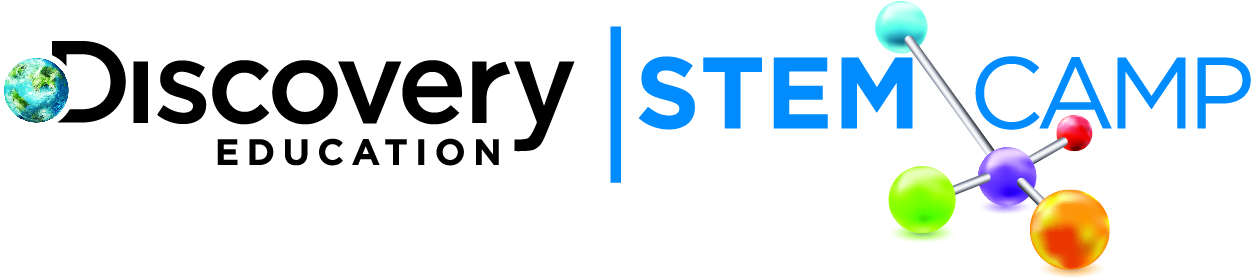 Dear Parents/Guardians,
Water as an Energy Source was today’s focus at Discovery Education STEM Camp.  The emphasis was on using water for many industrial processes and on using water to generate energy with a limited impact on the environment.  Here are some of today’s highlights: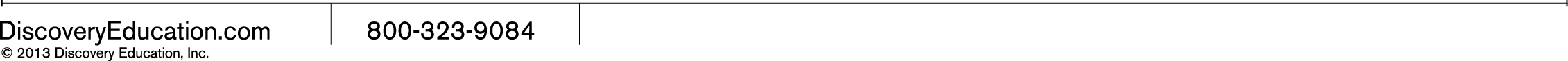 Explored the hydrologic cycleLearned about aquifers, wells, and the dangers of pollutantsEngineered turbines for generating electricity
Students began the study of aquifers and wells by building their own miniature working well.  As the students worked with their wells we discussed the ways in which pollution can enter the water contained within aquifers at multiple points and what impact pollution may have, not only on the well water, but also on other water sources. 
Our Engineering Challenge for today dealt with hydropower.  Students learned how moving water is used to turn turbines, which generates electricity.  Have your child explain how the blades used for the turbine were designed and what was learned from the design process.
Continue to explore more about Water as an Energy Source using these helpful links:Impacts on river shapes - http://goo.gl/w9pYSWater power interactive - http://goo.gl/SUIGqWe look forward to seeing your child tomorrow as we investigate human impact on water systems.Thank you,Discovery Education STEM Camp 